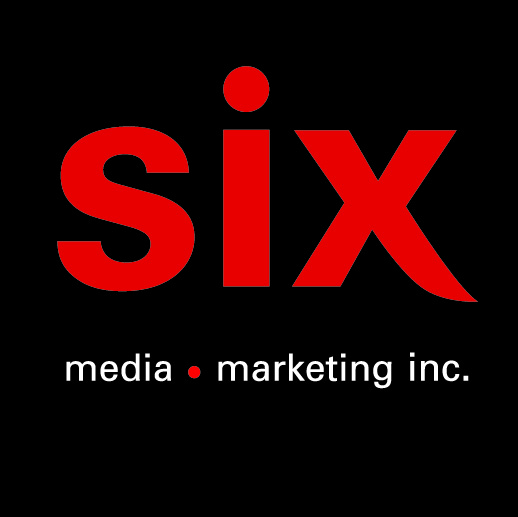 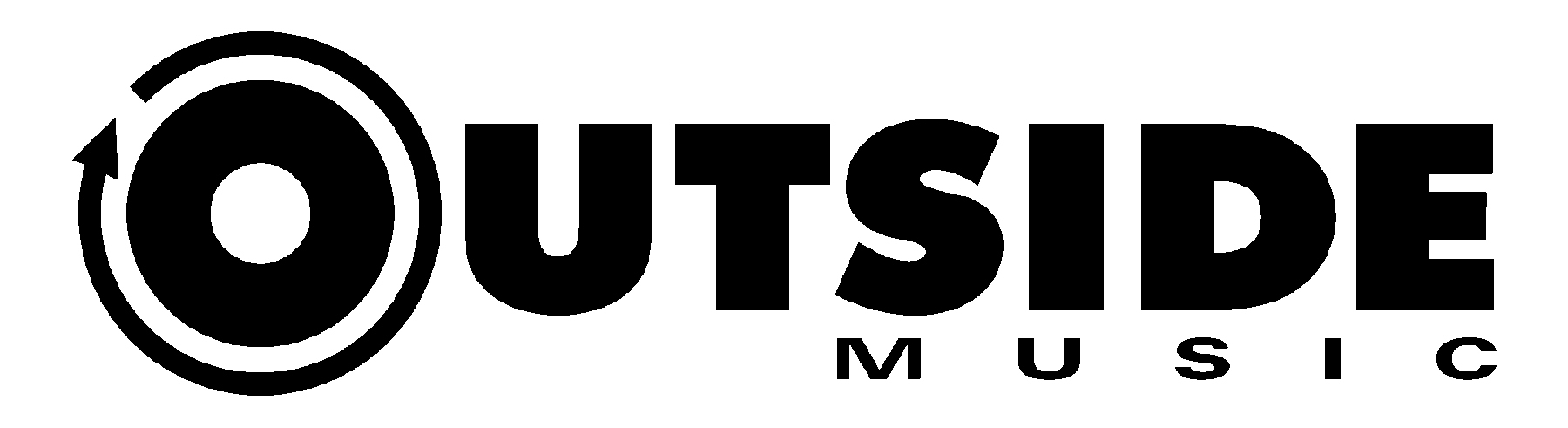 Tami Neilson avec Willie NelsonBeyond the Stars – Premier extrait de l’album Kingmaker à paraître le 15 juilletMontréal, avril 2022 - L'autrice-compositrice-interprète canadienne Tami Neilson, s'associe au légendaire Willie Nelson sur l’émouvant nouvel extrait "Beyond The Stars", disponible aujourd'hui via Outside Music. Le clip lancé simultanément comprend des séquences exclusives filmées le mois dernier à Austin lors du SXSW Music Festival et Nelson’s Luck Reunion à Luck au Texas. « Beyond The Stars » annonce la sortie de KINGMAKER, cinquième album studio de Neilson, prévue le 15 juillet. Décrit par Willie Nelson lui-même comme un duo intemporel lui rappelant Patsy Cline qui rencontre Marty Robbins, « Beyond The Stars » est né du chagrin, capturant la douleur de Neilson suite à la perte de son père et son désir d'être à nouveau avec lui. « Entendre Willie être la voix de mon père dans ce duo dépasse mes rêves les plus fous », déclare Neilson. « J'ai pleuré pendant trois jours après son enregistrement, en l'écoutant et en pensant à quel point mon père, un musicien et un grand fan de Willie Nelson, aurait été absolument bouleversé et fier ».Enregistré aux studios Roundhead de Neil Finn (Crowded House) dans la ville d'adoption de Tami Neilson, Auckland, en Nouvelle-Zélande, KINGMAKER marque la collection la plus provocante et la plus puissante de Neilson à ce jour. Alimentées par les événements qui ont changé le monde au cours des deux dernières années, les chansons de l'album exposent et font exploser les structures patriarcales qui imprègnent l'industrie de la musique, la vie de famille et la société dans son ensemble. Alors que Neilson a déjà exploré ces thèmes sur l’album SASSAFRASS en 2018, le nouvel album pousse encore plus loin ces idées stimulantes, faisant briller une lumière musicale dramatique sur ce que feu Bell Hooks appelait «la politique de domination » qui rend les femmes sans nom et sans voix. Des chansons comme « Baby, You're A Gun » et la cinématographique chanson titre voient Neilson donner sa propre voix aux femmes du monde entier - à leur force, leur pouvoir, leur férocité et leur résilience face aux barrières structurelles et culturelles à leur pleine participation à société.Source : Outside MusicInformation : Simon Fauteux